 Kouzelná příroda …maminko a tatínku, věnuj se mi chvilinku …Pondělí-12.4.2021  Povídání s rodiči:Jaký máme dneska den? Vyjmenuj všechny dny v týdnu. Jaké dva dny začínají na stejné písmeno? (P)Tento týden máme téma Kouzelná příroda, budeme se bavit o tom co znamená třena tsunami, nebo že se slaví Den země či o třídění odpadu. Dneska si ale budeme povídat o živé a neživé přírodě. Již jsme si povídali o živlech (vyjmenuj je). Mezi neživou přírodu řadíme například: kameny, pole, půda, látkaMezi živou: zvířátka, osoby, rostliny, houby.  Pracovky: Výroba motýla Kam zařadíme motýla? Do živé nebo neživé přírody? Postup: https://cz.pinterest.com/pin/3377768460324527/ - viz. příloha č. 1Pomůcky: barevné papíry (můžete použít bílý papír, který vybarvíte), nůžky, lepidlo, ohebný drátek (chlupatý)  Úterý-13.4.2021Povídání s rodiči:Opakování básně Domov (z minulého týdne).Jaký tvar má zeměkoule? Někdy se ale může stát, že příroda je silnější než lidé, například když je tsunami, záplavy, nebo je moc sucho a teplo. Přírodu neovlivníme. Lidé mohou pouze ovlivnit to, jak se o přírodu postarat. Co je to tsunami? Co je to zemětřesení? Pracovní list: Najdi rozdíly – příloha č. 2Najdi co nejvíce rozdílu a zakroužkuj je. Poté obrázky vybarvi (snaž se bez přetahování). Středa-14.4.2021Povídání s rodiči:Jak můžeme pomoci přírodě? Například tím, že odpadky budeme házet do koše a ne na zem. Kdo už to zná, může odpad třídit.Práce s obrázkem: urči barvy popelnic, popovídej si s rodiči, co do jaké popelnice patří. Kdo odváží odpad z popelnic? (povolání – popelář)  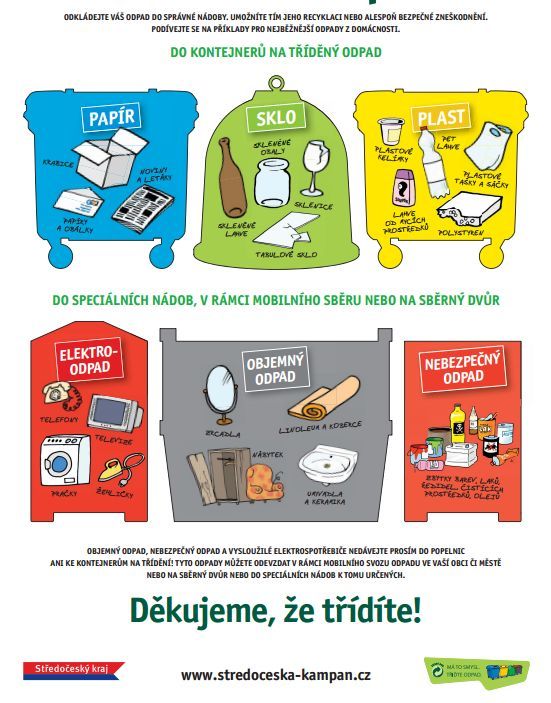 Pracovní list: Jména (příloha č. 3)Procvičení zrakového vnímání. Maminka nebo tatínek ti přečtou jména, která tam jsou napsaná a ty vyhledej písmenka, která jsou schovaná v řadě. Čtvrtek-15.4.2021Povídání s rodiči:Co patří do živé přírody?Co patří do neživé přírody?Jak lidé znečišťují přírodu?Udělej radost rodičům a pomoz jim například vynést koš a roztřídit.VycházkaDoma si vezměte pytel na odpadky, rukavice a vyrazte do svého oblíbeného parku nebo na hřiště a po cestě sbírej odpadky, které nepaří na zem, ale kam? (do koše)Pátek-16.4.2021Povídání s rodiči:Jaké barvy popelnic máme? Dokážeš přiřadit co do jaké popelnice dáváme?Den země – slaví se 22.4., takže až příští týden. A co vše tam patří? Cokoliv se týká naší planety, tedy země. Třídění odpadků, sbírání odpadků ze země. Povídání si o vodě, o slunci, o hlíně a tak dále. Také tam paří například koloběh vody, o kterém jsme si také povídali. Dokážeš ho ještě popsat? Vyjmenuj činnosti, které se ti tento týden líbily.Omalovánka: Den země – příloha č, 4Příloha č. 1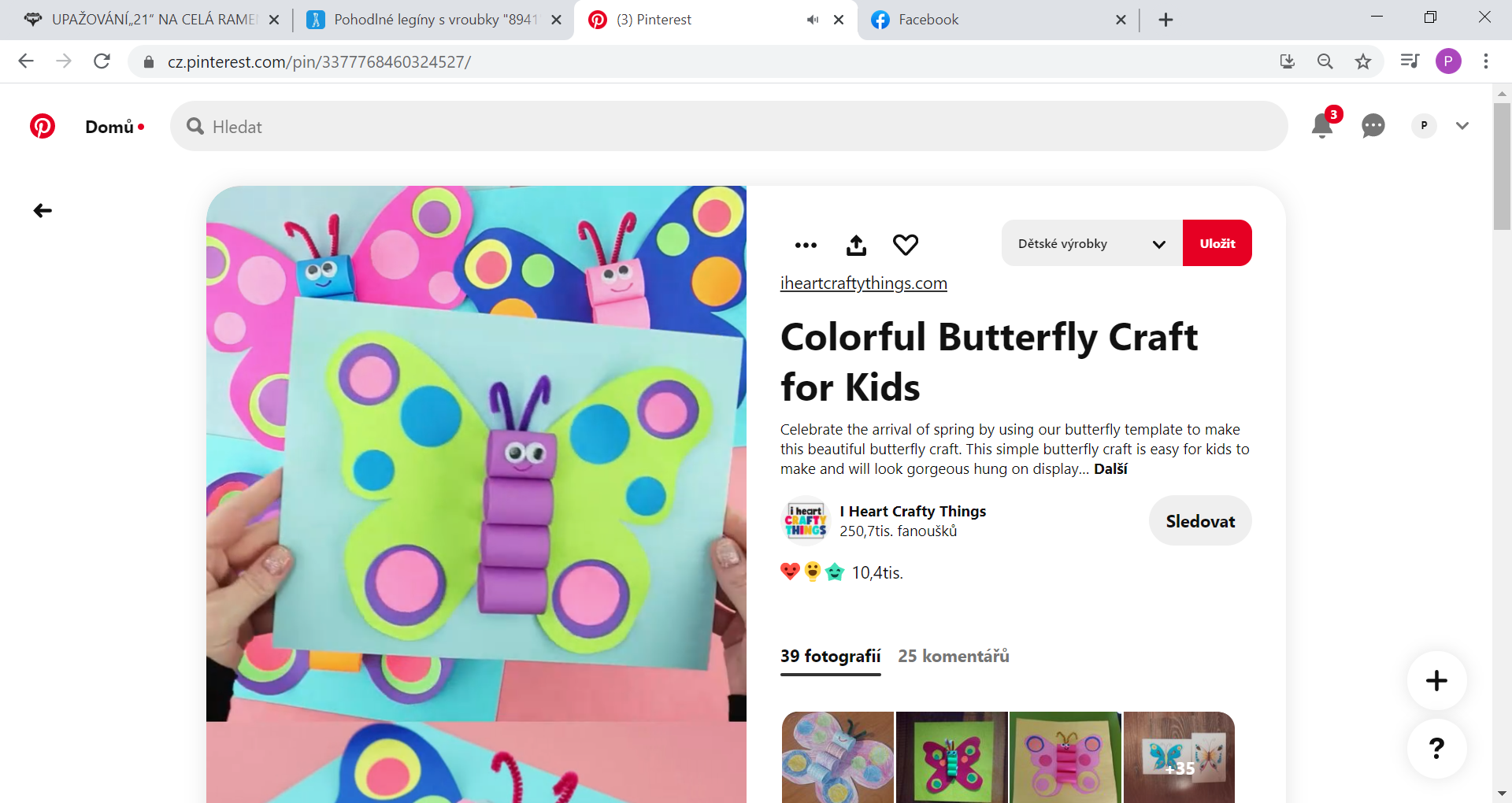 Příloha č. 3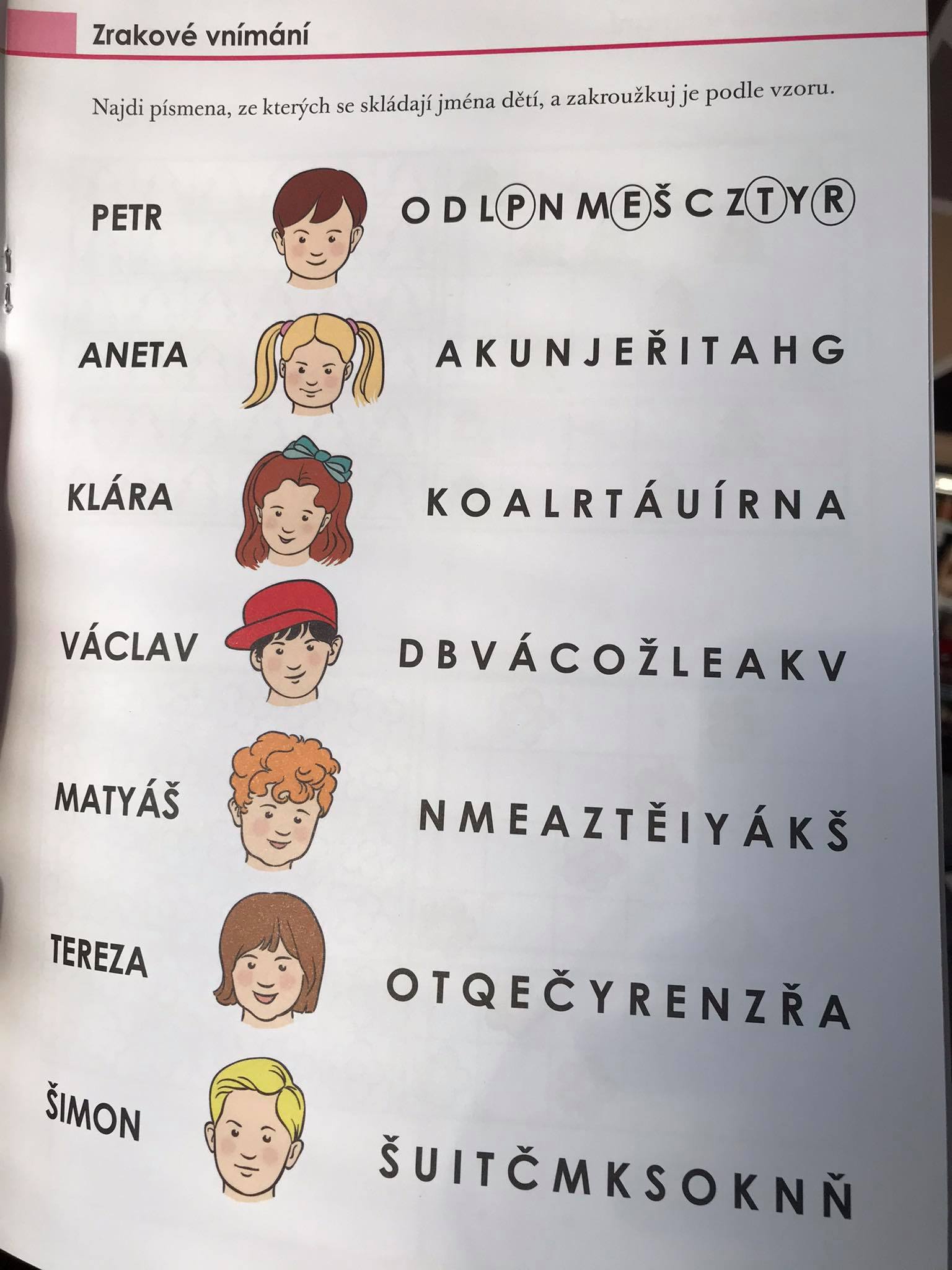 Příloha č. 2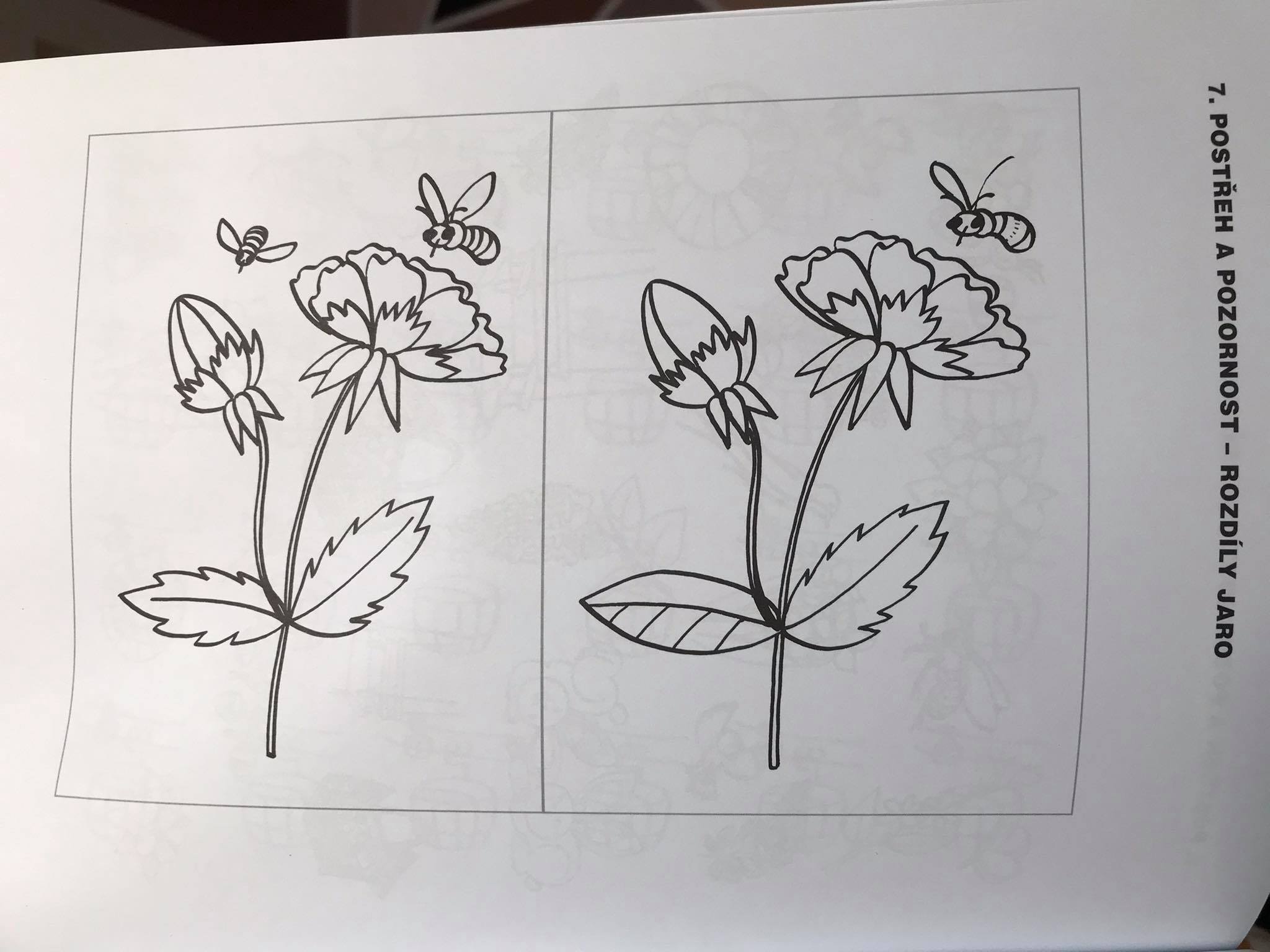 Příloha č. 4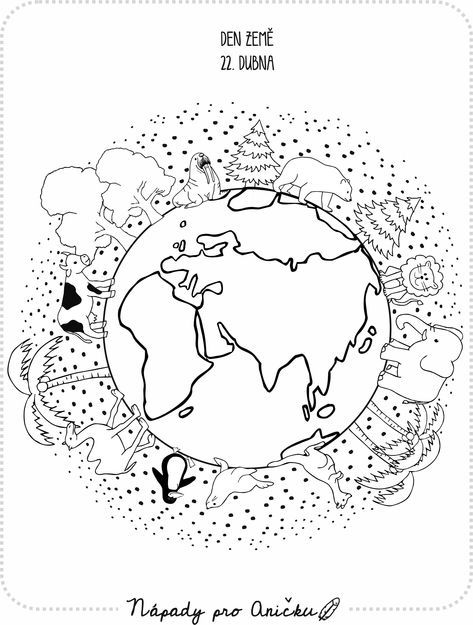 